12.12.2017Г. №20РОССИЙСКАЯ ФЕДЕРАЦИЯИРКУТСКАЯ ОБЛАСТЬМУНИЦИПАЛЬНОЕ ОБРАЗОВАНИЕ«ТУЛУНСКИЙ РАЙОН»ГАДАЛЕЙСКОЕ МУНИЦИПАЛЬНОЕ ОБРАЗОВАНИЕДУМАРЕШЕНИЕОБ УТВЕРЖДЕНИИ ПРОГРАММЫКОМПЛЕКСНОГО РАЗВИТИЯ ТРАНСПОРТНОЙИНФРАСТРУКТУРЫ ГАДАЛЕЙСКОГОСЕЛЬСКОГОПОСЕЛЕНИЯ НА 2017-2032ГГ.»Руководствуясь Федеральным законом от 29.12.2014г №456- ФЗ «О внесении изменений в Градостроительный кодекс Российской Федерации и отдельные законодательные акты Российской Федерации», в соответствии с пунктом 4 статьи 1 Градостроительного кодекса, согласно постановления Правительства Российской Федерации от 25.12.2015года №1440 «О разработке комплексных программ развития транспортной инфраструктуры», руководствуясь ст.6 п.8 Устава Гадалейского муниципального образования, Дума Гадалейского сельского поселения РЕШИЛА:1. Утвердить программу комплексного развития транспортной инфраструктуры Гадалейского сельского поселения на период 2017 -2032 годы2. Контроль по исполнению настоящего постановления оставляю за собой.3. Настоящее постановление опубликовать в газете «Информационный вестник» и разместить на официальном сайте администрации Гадалейского сельского поселения и информационно – телекоммуникационной сети «Интернет»Глава Гадалейскогомуниципального образованияВ.А. СафоновУТВЕРЖДЕНОРешением ДумыГадалейского сельского поселенияОт 12.12. 2017г. №20ПРОГРАММА КОМПЛЕКСНОГО РАЗВИТИЯ ТРАНСПОРТНОЙ ИНФРАСТРУКТУРЫ ГАДАЛЕЙСКОГО СЕЛЬСКОГО ПОСЕЛЕНИЯНА ПЕРИОД 2017 -2032 ГОДЫ2017 годОГЛАВЛЕНИЕ1. Паспорт программы.2. Характеристика существующего состояния транспортной инфраструктуры Гадалейского сельского поселения.2.1. Социально - экономическое состояние Гадалейского сельского поселения.2.2. Характеристика деятельности в сфере транспорта, оценка транспортного спроса.2.3. Характеристика функционирования и показатели работы транспортной инфраструктуры по видам транспорта.2.4. Характеристика сети дорог поселения, параметры дорожного движения, оценка качества содержания дорог.2.5. Анализ состава парка транспортных средств и уровня автомобилизации сельского поселения, обеспеченность парковками (парковочными местами).2.6. Характеристика работы транспортных средств общего пользования, включая анализ пассажиропотока.2.7. Характеристика пешеходного и велосипедного передвижения.2.8. Характеристика движения грузовых транспортных средств.2.9. Анализ уровня безопасности дорожного движения.2.10. Оценка уровня негативного воздействия транспортной инфраструктуры на окружающую среду, безопасность и здоровье человека.2.11. Характеристика существующих условий и перспектив развития и размещения транспортной инфраструктуры поселения.2.12. Оценка нормативно-правовой базы, необходимой для функционирования и развития транспортной системы поселения.3. Прогноз транспортного спроса, изменение объемов и характера передвижения населения и перевозок грузов на территории поселения.3.1. Прогноз социально-экономического и градостроительного развития поселения3.2. Прогноз транспортного спроса поселения, объемов и характера передвижения населения и перевозок грузов по видам транспорта, имеющегося на территории поселения. 3.3. Прогноз развития транспортной инфраструктуры по видам транспорта.3.4. Прогноз развития дорожной сети поселения.3.5. Прогноз уровня автомобилизации, параметров дорожного движения.3.6. Прогноз показателей безопасности дорожного движения.3.7. Прогноз негативного воздействия транспортной инфраструктуры на окружающую среду и здоровье человека.4. Принципиальные варианты развития транспортной инфраструктуры и их укрупненную оценку по целевым показателям (индикаторам) развития транспортной инфраструктуры с последующим выбором предлагаемого к реализации варианта.5. Перечень мероприятий (инвестиционных проектов) по проектированию,строительству, реконструкции объектов транспортной инфраструктуры.5.1. Мероприятия по развитию сети дорог поселения.5.2. Предложения по инвестиционным преобразованиям, совершенствованияправового и информационного обеспечения деятельности в сфере проектирования, строительства, реконструкции объектов транспортной инфраструктуры на территории поселения.1. Паспорт программы2. Характеристика существующего состояния транспортной инфраструктуры Гадалейского сельского поселения.2.1.Социально — экономическое состояние Гадалейского сельского поселения.Гадалейское муниципальное образование является единым экономическим, историческим, социальным, территориальным образованием, входит в состав Тулунского муниципального района Иркутской области. Гадалейское муниципальное образование наделено статусом сельского поселения Законом Иркутской области «О статусе и границах муниципальных образований Тулунского района Иркутской области» 16.12.2004г. №98-оз Понятия «сельское поселение», «поселение», «муниципальное образование» потексту используются в равной мере для обозначения Гадалейского муниципального образования.Граница муниципального образования начинается в точке, расположенной на границе Тулунского и Куйтунского районов в 5000 м северо-восточнее д. Уталай. От этой точки граница идет в южном направлении по границе Тулунского и Куйтунского районов, затем огибает с северной стороны лесные кварталы 49, 28, 27, 26, 25, 24 Кирейского лесничества Икейского лесхоза, далее по береговой линии р. Ия, вверх по течению, затем граница выходит на автодорогу «Тулун - Лебедевка» и идет по ней в северном направлении, огибая при этом с западной сторонылесной квартал 66, 400 м по северной стороне лесного квартала 66, затем поворачивает в северо-восточном направлении 5000 м, включая урочище ЗГЗ «Топка», далее идет по границе г. Тулуна и Тулунского района в северо-западном направлении, далее по береговой линии р. Азей 2000 м, пересекая пашню на протяжении 3000 м, выходит на полосу отвода ВСЖД и проходит по ней в юго-восточном направлении. В 2000 м западнее поселка ж/д станции Шуба граница поворачивает в юго-восточном направлении до р. Шуба, затем в юго-восточном направлении по болоту 5000 м, в северо-восточном направлении 3000 м, пересекая р. Шуба, и далее по западной стороне ур. Шуба граница идет в юго-восточном направлении, пересекая автодорогу «Шерагул – Уталай», и замыкается на исходной точке. 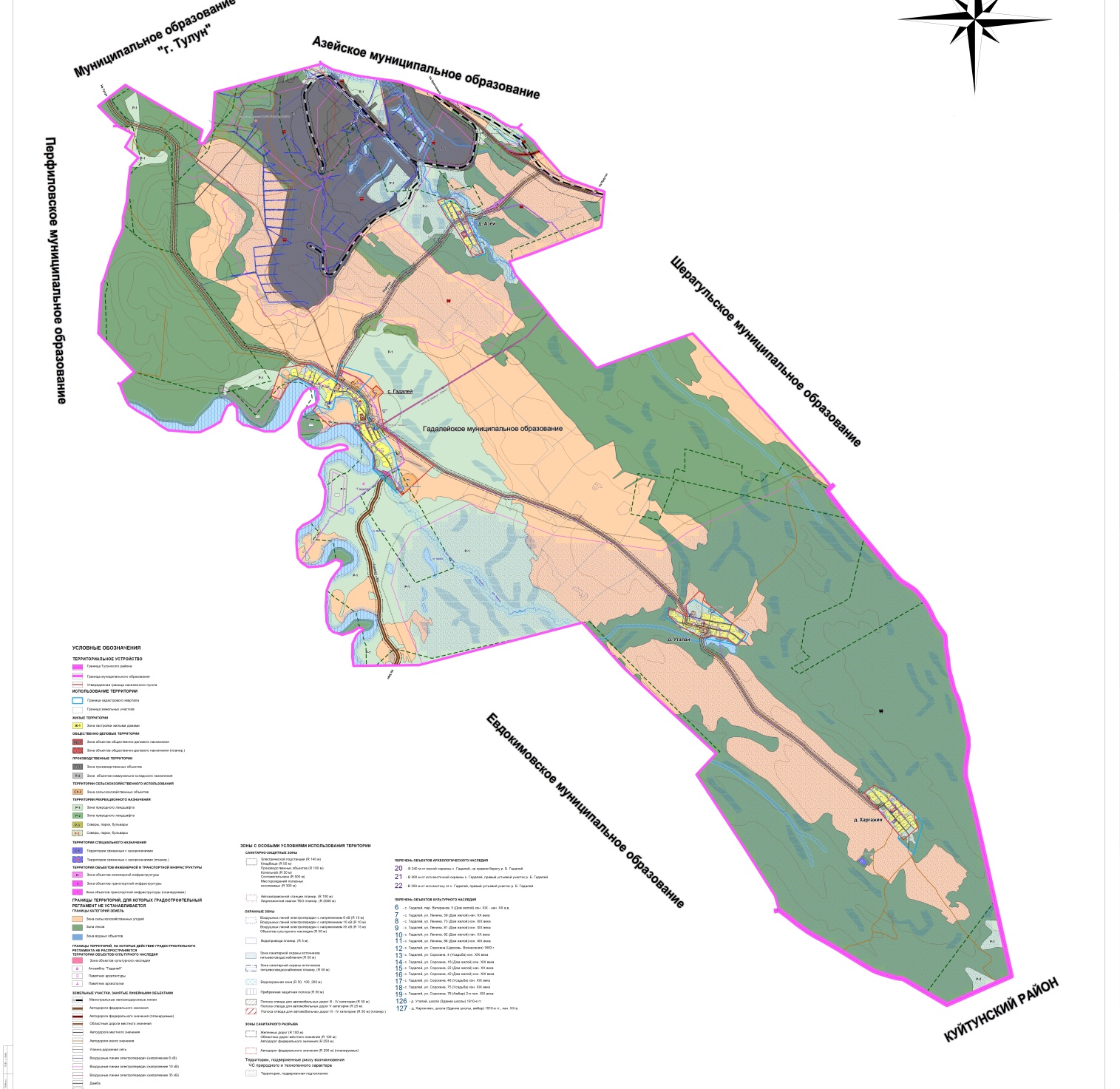 Гадалейское сельское поселение расположено на востоке Тулунского района Иркутской области. На севере муниципальное образование граничит с муниципальным образованием «г. Тулун» и Азейским сельским поселением, на северо-востоке с Шерагульским сельским поселением, на востоке и юго-востоке с Куйтунским районом, на юге и юго-западе с Евдокимовским сельским поселением Тулунского района, на западе с Перфиловским сельским поселением. В состав территории Гадалейского муниципального образования входят земли следующих населенных пунктов: село Гадалей (административный центр), деревня Азей, деревня Уталай, деревня Харгажин.Территория в границах сельского поселения – 35575,15 га, что составляет 2,56 % территории Тулунского района, численность населения на 01.01.2011 года - 1600 человек.Хозяйственная сфера Гадалейского сельского поселения представлена предприятием и организациями с различными направлениями деятельности: сфера материального производства представлена промышленность: непроизводственная сфера деятельности охватывает здравоохранение, связь, торговлю, социальное обеспечение, образование, культуру.В пределах территории Гадалейского сельского поселения расположены следующие предприятия и организации: промышленное предприятие филиал «Разрез «Тулунуголь», МОУ «Гадалейская средняя общеобразовательная школа», МДОУ детский сад «Ручеек» с. Гадалей, МКУК «Культурно-досуговый центр» с. Гадалей, Гадалейский фельдшерско-акушерский пункт, Филиал почта России, восемь магазинов.2.2. Характеристика деятельности в сфере транспорта, оценка транспортного спроса.Транспортно-экономические связи Гадалейского сельского поселения осуществляются только автомобильным видом транспорта. Транспортные предприятия на территории поселения отсутствуют. Основным видом пассажирского транспорта поселения является автобусное сообщение. На территории поселения действуют один пассажирский автотранспортный маршрут Большинство передвижений в поселении приходится на личный транспорт и пешеходные сообщения. В основе оценки транспортного спроса лежит анализ передвижения населения к объектам тяготения. Можно выделить основные группы объектов тяготения: - объекты социально сферы; - объекты трудовой деятельности,- узловые объекты транспортной инфраструктуры.2.3. Характеристика функционирования и показатели работы транспортной инфраструктуры по видам транспорта.Автомобилизация поселения 124 единицы/1000человек в 2015году оценивается как средний уровень (при уровне автомобилизации в Российской Федерации 270 единиц на 1000 человек), что обусловлено наличием маршрутного сообщения с г. Тулуном. Грузовой транспорт, в основном, представлен автомобильной техникой, занятой на сельскохозяйственных работах в крестьянских (фермерских) хозяйствах. В основе формирования улично-дорожной сети населенного пункта лежат: основная улица, второстепенные улицы, проезды, въезды, хозяйственные проезды.2.4. Характеристика сети дорог поселения, параметры дорожного движения, оценка качества содержания дорог. Дорожно-транспортная сеть поселения состоит из дорог V категории, предназначенных не для скоростного движения. Большинство дорог общего пользования местного значения имеют асфальтированное и гравийное покрытие. Содержание автомобильных дорог местного значения осуществляется подрядной организацией по муниципальному контракту. Проверка качества содержания дорог производится по согласованному графику, в соответствии с установленными критериями.Гадалейское сельское поселение обладает достаточно развитой автомобильной транспортной сетью и находится относительно недалеко от города Тулуна и областного центра г. Иркутска, что создаёт оптимальные условия для перемещения сырья и готовых товаров. Отсутствие альтернативных видов транспорта предъявляет большие требования к автомобильным дорогам. Строительства новых автомобильных дорог не производилось более 10 лет. Сохранение автодорожной инфраструктуры осуществлялось только за счет ремонта автодорог с твердым покрытием и автодорог с гравийным покрытием. В условиях ограниченного финансирования дорожных работ с каждым годом увеличивается протяженность дорог требующих ремонта.СПИСОК АВТОДОРОГ НА ТЕРРИТОРИИ ГАДАЛЕЙСКОГО МУНИЦИПАЛЬНОГО ОБРАЗОВАНИЯОбщая протяжённость дорожной сети в пределах населенных пунктов составляет 27,980км. Частьавтодорогтребует ямочного ремонта, асфальтового покрытия и отсыпки. Характеристика автомобильных дорог дана в таблице1.Таблица 1. 2.5. Анализ состава парка транспортных средств и уровня автомобилизации сельского поселения, обеспеченность парковками (парковочными местами).1. Автомобильный парк администрации сельского поселения состоит изЛегкового автомобиля Нива-Шевроле, автомобиля ГАЗ - 3309 ВАКУУМ ВОЗКА, пожарной машины АРС -14 ЗИЛ -131, автобуса Форд класса В. За период 2013-2015 годы отмечается рост транспортных средств, рост уровня автомобилизации населения. Хранение транспортных средств осуществляется на придомовых территориях и авто - гаражах, принадлежащих собственникам.Оценка уровня автомобилизации населения на территории Гадалейского сельского поселения2.6. Характеристика работы транспортных средств общего пользования, включая анализ пассажиропотока. Передвижение по территории населенного пункта сельского поселения осуществляется с использованием личного транспорта либо в пешем порядке. Автобусное движение между населенным пунктом и городом организовано в соответствии с расписанием. Информация об объемах пассажирских перевозок необходимая для анализа пассажиропотока отсутствует. 2.7. Характеристика пешеходного и велосипедного передвижения.Для передвижения пешеходов предусмотрены тротуары преимущественно в асфальтовом исполнении. В местах пересечения тротуаров с проезжей частью оборудованы нерегулируемые пешеходные переходы. Специализированные дорожки для велосипедного передвижения на территории поселения не предусмотрены. Движение велосипедистов осуществляется в соответствии с требованиями ПДД по дорогам общего пользования. 2.8. Характеристика движения грузовых транспортных средств. Транспортных организаций, осуществляющих грузовые перевозки, на территории сельского поселения не имеется. 2.9. Анализ уровня безопасности дорожного движения.Транспорт является источником опасности не только для пассажиров, но и для населения, проживающего в зонах транспортных автомагистралей, поскольку по ним транспортируются легковоспламеняющиеся, химические, горючие, взрывоопасные и другие вещества. Аварии на автомобильном транспорте при перевозке опасных грузов с выбросом (выливом) опасных химических веществ, взрывом горючих жидкостей и сжиженных газов возможны.На территории Гадалейского сельского поселения железнодорожный транспорт не представлен.Из всех источников опасности на автомобильном транспорте большую угрозу для населения представляют дорожно-транспортные происшествия. Основная часть происшествий происходит из-за нарушения правил дорожного движения, превышения скоростного режима и неудовлетворительного качества дорожных покрытий.Крупными авариями на автотранспорте могут быть дорожно-транспортные аварии с участием пассажирских автобусов и частных автомашин с числом пострадавших и погибших 5 человек.Ситуация, связанная с аварийностью на транспорте, неизменно сохраняет актуальность в связи с несоответствием дорожно-транспортной инфраструктуры потребностям участников дорожного движения, их низкой дисциплиной, а также недостаточной эффективности, функционирования системы обеспечения безопасности дорожного движения. В настоящее время решение проблемы обеспечения безопасности дорожного движения является одной из важнейших задач. По итогам 2015 года на территории Гадалейского сельского поселения дорожно-транспортных аварий не зарегистрировано. Для эффективного решения проблем, связанных с дорожно-транспортной аварийностью, непрерывно обеспечивать системный подход к реализации мероприятий по повышению безопасности дорожного движения.Таблица 2. Оценка дорожной ситуации3. Оценка уровня негативного воздействия транспортной инфраструктуры на окружающую среду, безопасность и здоровье человека.Рассмотрим характерные факторы, неблагоприятно влияющие на окружающую среду и здоровье.Загрязнение атмосферы. Выброс в воздух дыма и газообразных загрязняющих веществ (диоксин азота и серы, озон) приводят не только к загрязнению атмосферы, но и к вредным проявлениям для здоровья, особенно к респираторным аллергическим заболеваниям.Воздействие шума. Приблизительно 30% населения России подвергается воздействию шума от автомобильного транспорта с уровнем выше 55дБ. Это приводит к росту сердечнососудистых и эндокринных заболеваний. Воздействие шума влияет на познавательные способности людей, вызывает раздражительность. Учитывая сложившуюся планировочную структуру сельского поселения и характер дорожно-транспортной сети, отсутствие дорог с интенсивным движением в районах жилой застройки, можно сделать вывод о сравнительно благополучной экологической ситуации в части воздействия транспортной инфраструктуры на окружающую среду, безопасность и здоровье человека. Характеристика существующих условий и перспектив развития иразмещения транспортной инфраструктуры поселения. Технико-экономические показатели генерального плана Гадалейского сельского поселения 3.1. Оценка нормативно-правовой базы, необходимой для функционирования и развития транспортной системы поселения.Основными документами, определяющими порядок функционирования и развития транспортной инфраструктуры являются:1. Градостроительный кодекс РФ от 29.12.2004г. №190-ФЗ (ред. от 30.12.2015г.);2. Федеральный закон от 08.11.2007г. №257-ФЗ (ред. от 15.02.2016г) «Об автомобильных дорогах и о дорожной деятельности в РФ и о внесении изменений в отдельные законодательные акты Российской Федерации»;3. Федеральный закон от 10.12.1995г. №196-ФЗ (ред. от 28.11.2015г.) «О безопасности дорожного движения»;4. Постановление Правительства РФ от 23.10.1993г. №1090 (ред. от 21.01.2016г) «О правилах дорожного движения»;5. Постановление Правительства РФ от25.12.2015г. №1440 «Об утверждении требований к программам комплексного развития транспортной инфраструктуры поселений, городских округов»;6. Генеральный план Гадалейского сельского поселения, утвержден решением Думы депутатов Гадалейского муниципального образования от17.12.2013 № 35;Нормативно-правовая база необходимая для функционирования и развития транспортной инфраструктуры сформирована.Прогноз транспортного спроса, изменение объемов и характера передвижения населения и перевозок грузов на территории поселения.3.2. Прогноз социально-экономического и градостроительного развития поселения.В период реализации программы прогнозируется тенденция небольшого роста численности населения, обусловленная созданием комфортных социальных условий для проживания граждан, в том числе молодых семей, что в свою очередь будет способствовать восстановлению процессов естественного прироста населения.На территории Гадалейского сельского поселения расположено четыре населенных пункта, в которых проживают 1600 человек, в том числе: трудоспособного возраста – 707 человек, дети до 18-летнего возраста – 398 человек, старше трудоспособного возраста - Динамика роста населения приведена в таблице 3.Таблица 3.Динамика роста населенияПричинами роста численности населения являются многие факторы, в том числе положительные показатели миграционного прироста, удобное расположение вблизи центра.Из большего числа нормативных критериев (обеспеченность школой, детским дошкольным учреждением, инженерными сетями, дорогами и др.) наиболее приоритетным является обеспеченность жителей жильём, состоянием дорог.Общая жилая площадь в Гадалейском сельском поселении составляет 26542 м2, ветхое жилье составляет 100 кв.м.В настоящее время обеспеченность общей площадью по Гадалейскому сельскому поселению равен17 м2/чел.Население Гадалейского сельского поселения, в основном, имеет благоприятные условия проживания по параметрам жилищной обеспеченности. Поэтому приоритетной задачей жилищного строительства на расчетный срок является создание комфортных условий с точки зрения обеспеченности современным инженерным оборудованием.Решение этих задач возможно при увеличении объёмов строительства жилья за счёт всех источников финансирования. Всё это потребует большой работы по привлечению инвесторов к реализации этой программы.ТЕХНИКО-ЭКОНОМИЧЕСКИЕ ПОКАЗАТЕЛИ ГЕНЕРАЛЬНОГО ПЛАНАГАДАЛЕЙСКОГО СЕЛЬСКОГО ПОСЕЛЕНИЯ 3.3. Прогноз транспортного спроса поселения, объемов и характера передвижения населения и перевозок грузов по видам транспорта, имеющегося на территории поселения. С учетом сложившейся экономической ситуации, характер и объемы передвижения населения и перевозки грузов практически не изменяются.3.4. Прогноз развития транспортно инфраструктуры по видам транспорта.В период реализации Программы транспортная инфраструктура по видам транспорта не перетерпит существенных изменений. Основным видом транспорта остается автомобильный. Транспортная связь с районным, областным и населенными пунктами будет осуществляться общественным транспортом (автобусное сообщение), внутри населенных пунктов личным транспортом и пешеходное сообщение. Для целей обслуживания действующих производственных предприятий сохраняется использование грузового транспорта.3.5. Прогноз развития дорожной сети поселения.Основными направлениями развития дорожной сети поселения в период реализации Программы будет являться сохранение протяженности, соответствующим нормативным требованиям, автомобильных дорог общего пользования за счет ремонта и капитального ремонта автомобильных дорог, поддержание автомобильных дорог на уровне соответствующем категории дороги, путем нормативного содержания дорог, повышения качества и безопасности дорожной сети.3.6.Прогноз уровня автомобилизации, параметров дорожного движения.При сохранившейся тенденции к увеличению уровня автомобилизации населения, с учетом прогнозируемого увеличения количества транспортных средств, без изменения пропускной способности дорог, предполагается повышение интенсивности движения по основным направлениям к объектам тяготения.Прогноз изменения уровня автомобилизации и количества автомобилей у населения на территории Гадалейского сельского поселения3.7. Прогноз показателей безопасности дорожного движения.Предполагается незначительный рост аварийности. Это связано с увеличением парка автотранспортных средств и неисполнением участниками дорожного движения правил дорожного движения.Факторами, влияющими на снижение аварийности станут обеспечение контроля за выполнением мероприятий по обеспечению безопасности дорожного движения, развитие систем видеофиксациинарушений правил дорожного движения, развитие целевой системы воспитания и обучения детей безопасному поведению на улицах и дорогах, проведение разъяснительной и предупредительно-профилактической работы среди населения по вопросам обеспечения безопасности дорожного движения с использованием СМИ.3.8. Прогноз негативного воздействия транспортной инфраструктуры на окружающую среду и здоровье человека.В период действия Программы, не предполагается изменения центров транспортного тяготения, структуры, маршрутов и объемов грузовых и пассажирских перевозок. Причиной увеличения негативного воздействия на окружающую среду и здоровье населения, станет рост автомобилизации населения в совокупности с ростом его численности в связи с чем, усилится загрязнение атмосферы выбросами в воздух дыма и газообразных загрязняющих веществ и увеличением воздействия шума на здоровье человека.4. Принципиальные варианты развития транспортной инфраструктуры и их укрупненную оценку по целевым показателям (индикаторам) развития транспортной инфраструктуры с последующим выбором предлагаемого к реализации варианта.Автомобильные дороги подвержены влиянию природной окружающей среды, хозяйственной деятельности человека и постоянному воздействию транспортных средств, в результате чего меняется технико-эксплутационное состояние дорог. Состояние сети дорог определяется своевременностью, полнотой и качеством выполнения работ по содержанию, ремонту капитальному ремонту и зависит напрямую от объемов финансирования. В условиях, когда объем инвестиций в дорожной комплекс является явно недостаточным, а рост уровня автомобилизации значительно опережает темпы роста развития дорожной инфраструктуры на первый план выходят работы по содержанию и эксплуатации дорог. Поэтому в Программе выбирается вариант качественного содержания и капитального ремонта дорог.5. Перечень мероприятий (инвестиционных проектов) по проектированию, строительству, реконструкции объектов транспортной инфраструктуры.С учетом сложившейся экономической ситуацией, мероприятия по развитию транспортной инфраструктуры по видам транспорта, по развитию транспорта общего пользования, созданию транспортно-пересадочных узлов, по развитию инфраструктуры для легкового автомобильного транспорта, включая развитие единого парковочного пространства, по развитию пешеходного и велосипедного передвижения, по развитию инфраструктуры для грузового транспорта, транспортных средств коммунальных и дорожных служб в период реализации Программы не предусматриваются.5.1 Мероприятия по развитию сети дорог поселения.В целях повышения качественного уровня дорожной сети сельского поселения, снижения уровня аварийности, связанной с состоянием дорожного покрытия и доступности к центрам тяготения и территориям перспективной застройки предлагается в период действия Программы реализовать следующий комплекс мероприятий по развитию дорог поселения:ПЕРЕЧЕНЬПРОГРАММНЫХ МЕРОПРИЯТИЙ ПРОГРАММЫ КОМПЛЕКСНОГО РАЗВИТИЯ СИСТЕМ ТРАНСПОРТНОЙ ИНФРАСТРУКТУРЫ НА ТЕРРИТОРИИ ГАДАЛЕЙСКОГО СЕЛЬСКОГО ПОСЕЛЕНИЯ НА 2017 – 2032 ГОДЫТакже к мероприятиям местного значения относятся:  - строительство/реконструкция автодорог обеспечивающих населенные пункты, имеющие грунтовое покрытие, с сетью автомобильных дорог общего пользования и улучшения доступности. На первую очередь проектом предлагается строительство/реконструкция до параметров автодороги V технической категории дорог «Гадалей - Здравоозерный» - строительство/реконструкция искусственных сооружений на автомобильных дорогах общего пользования, находящихся в неудовлетворительном состоянии, а так же проведение капитального либо планово-предупредительного ремонта: - мост д. Азей через р. Азей, протяженность 7,07 м;На первую очередь реализации проекта предусматривается передача прав собственности 553,019 км из областных автомобильных дорог общего пользования местного значения в муниципальную собственность района.6. Предложения по инвестиционным преобразованиям,совершенствованию правового и информационного обеспечения деятельностив сфере проектирования, строительства, реконструкции объектов транспортной инфраструктуры на территории поселения.В рамках реализации настоящей Программы не предполагается проведение институциональныхпреобразований, структуры управления и взаимосвязей приосуществлении деятельности в сфере проектирования, строительства и реконструкции объектов транспортной инфраструктуры. Нормативно-правовая база для Программы сформирована и не изменяется.Наименование программыПрограмма «комплексного развития систем транспортной инфраструктуры на территории Гадалейского сельского поселения на 2016-2025 годы (далее – Программа)Основания для разработки программыФедеральный закон от 29.12.2014 N 456-ФЗ "О внесении изменений в Градостроительный кодекс Российской Федерации и отдельные законодательные акты Российской Федерации", Федеральный закон от 06 октября 2003 года № 131-ФЗ «Об общих принципах организации местного самоуправления в Российской Федерации», Постановление Правительства РФ от 1 октября 2015 г. N 1050 "Об утверждении требований к программам комплексного развития социальной инфраструктуры поселений, городских округов», Устав Гадалейского сельского поселения, Генеральный план Гадалейского сельского поселения.ЗаказчикпрограммыАдминистрация Гадалейского сельского поселения, адрес: 665218,Иркутская обл. Тулунский р-н, с.Гадалей, ул. 40 лет Победы, 2/1Исполнители программыСпециалист администрации Гадалейского сельского поселения Цель программыКомплексное развитие транспортной инфраструктуры Гадалейского сельского поселенияЗадачи программы- безопасность, качество и эффективность транспортного обслуживания населения, юридических лиц и индивидуальных предпринимателей сельского поселения; - доступность объектов транспортной инфраструктуры для населения и субъектов экономической деятельности в соответствии с нормативами градостроительного проектирования сельского поселения; -эффективность функционирования действующей транспортной инфраструктуры.Целевые показатели (индикаторы) программы- снижение удельного веса дорог, нуждающихся в капитальном ремонте (реконструкции);  - увеличение протяженности дорог с твердым покрытием;- достижение расчетного уровня обеспеченности населения услугами транспортной инфраструктуры. Сроки и этапы реализации программы2017 – 2032 годыУкрупненное описание запланированных мероприятий программы- разработка проектно-сметной документации;- реконструкция существующих дорог; - ремонт и капитальный ремонт дорог. Объемы и источники финансирования программыИсточники финансирования:- средства местного бюджета:2017 г. –1651,1тыс. руб.2018г. –1763,6 тыс. руб.2019г. – 1989,4 тыс. руб.2020 г. - 2012,7 тыс. руб.Средства местного бюджета на 2021-2032 годы уточняются при формировании бюджета на очередной финансовый год.Ожидаемые результаты реализации Программы-повышение качества, эффективности и доступности транспортного обслуживания населения и субъектов экономической деятельности сельского поселения;-обеспечение надежности и безопасности системы транспортной инфраструктуры.Участки автодорогУчастки автодорогОбщая протяженность в границах поселения, кмТип дорогиОбластные автодороги общего пользования местного значенияОбластные автодороги общего пользования местного значенияОбластные автодороги общего пользования местного значенияОбластные автодороги общего пользования местного значения«Гадалей-Здравоозерный»«Гадалей-Здравоозерный»6,360V«Подъезд к с. Гадалей»«Подъезд к с. Гадалей»9,568IV«Тулун-Гадалей-Харгажин»«Тулун-Гадалей-Харгажин»35,946IVДороги местного значения по населенным пунктам муниципального образования27,98027,980IV№ п/пНаименованиенедвижимого имуществаАдрес объекта(место-положение) недвижимого имуществаПротяженность автомобильной дорогив том числев том числе№ п/пНаименованиенедвижимого имуществаАдрес объекта(место-положение) недвижимого имуществаПротяженность автомобильной дорогиавтомобильных дорог с твердым покрытием (афальтобетон,км)автомобильных дорог с гравийным, щебень) покрытием, км1235671Автомобильнаядорога по ул. Ленинас. ГадалейОт старого кладбища с. Гадалей до КФХ«Ворон»5,85,82Автомобильная дорога по пер. Ветеранов 1с. ГадалейОт пер. Ветеранов дом №1до пер. Ветернов, дом №100,250,253Автомобильная дорога по пер. Ветеранов 2 с. ГадалейОт перекр. ул.Ленина дом102 до пер. Ветеранов 2, дом №10,240,244Автомобильная дорога по пер. Огородный с. ГадалейОтводонапорной башни до пер. Огородный дом №100,270,275Автомобильная дорога по пер. Речной с. ГадалейОт перекресткаул. Ленина до пер. Речной дом № 80,250,256Автомобильная дорога по ул. Угорская с. ГадалейОт КфХ«Ильинский» до водонапорной башни1,01,07Автомобильная дорога по ул. Сорокина с. ГадалейОт Парка Победы до КФХ «Купряков»3,83,88Автомобильная дорога по ул. Береговая с. ГадалейОт перекр. улСорокина до пилорамы Максимова1,21,29Автомобильная дорога по ул. Октябрьская с. ГадалейОт ул. Октябрьскаядом № 1 до ул. Октябрьская дом № 20-20,80,810Автомобильная дорога по ул. .Школьнаяс. ГадалейОт перекр. ул. Октябрьская до перекр. ул. Сорокина магазин «Островок»0,60,611Автомобильная дорога по ул. 40 лет Победы с. ГадалейОт перекр. ул. Школьная до магазина №80,50,512Автомобильная дорога по пер. Школьныйс. ГадалейОт перекр. ул. Школьная до гаража здания школы0,20,213Автомобильнаядорога по ул. Молодёжнаяс. ГадалейОт перекр. ул. Октябрьская до ул. Молодежная, дом № 12-20,340,3414Автомобильнаядорога по ул. Степнаяс. ГадалейОт ул. Степная дом№1 до ул Степная дом № 50,240,2415Автомобильная дорога в д. Уталай по ул. ЦентральнаяОт ул. Центральная дом№1 до ул. Центральная дом №813,423,4216Автомобильная дорога в д. Уталай по ул. ПесочнаяОт склада Горелова до ул. Песчаная, дом №81,01,017Автомобильная дорога в д. Уталай по переулку водонапорная башня От перекр. ул. Центральная до перекр. ул. Песочная 0,350,3518Автомобильная дорога в д. Харгажин по ул. ВерхняяОт ул. Верхняя дом № 1 до ул Верхняя, дом № 311,81,819Автомобильная дорога в д. Харгажин по ул. НижняяОт ул. Нижняя дом №1 до ул Нижняя дом № 392,12,120Автомобильная дорога в д . Харгажинпо переулку водонапорная башняот перекрестка ул. Верхняя до ул. Нижняя дом № 390,20,221Автомобильная дорога в д. Азей по ул. ЗелёнаяОт ФАП до реки Азейка0,4
0,422Автомобильная дорога в д. Азей по ул. Школьнаяот ул. Школьная №1 до скважины2,22 2,2223автомобильная дорога в д. Уталай по пер. Песочныйот пр. ул. Центральная, д. 35 до мест захоронения1,01,0 ИТОГО  ИТОГО  ИТОГО 27,9816,511,48№Показатели2013 год (факт)2014 год (факт)2015 год (факт)1Общая численность населения, тыс. чел.1584160016002Количество автомобилей у населения, ед.1921982083Уровень автомобилизации населения, ед./1000 чел.121124130№ п/пПараметрыГодГодГод№ п/пПараметры2013201420151.Количество аварий 0002.Количество зарегистрированных транспортных средств192198208ПоказателиЕдиница измеренияСовременное состояние Первая очередь строительстваРасчётный срокТранспортная инфраструктураТранспортная инфраструктураТранспортная инфраструктураТранспортная инфраструктураТранспортная инфраструктураПротяженность дорог, в том числе:м27980-27980-общего пользования муниципального значениям27980-27980-общего пользования областного значениям0 00-общего пользования федерального значениям000№п/пНаименование20122013201420151234561.Число родившихся252726302.Число родившихся на 100 чел.0,250,270,260,33.Число умерших12139224.Число умерших на 100 чел.0,120,130,090,225.Естественный прирост+13+14+17+8№п/пПоказателиЕдиница измеренияСовремен-ное состояние на 2015г.Первая очередь строитель-стваРасчетный срок1234561Территорияга35575,1535575,1535575,151.1Общая площадь земель сельского поселения в установленных границахга790,2790,2790,21.12Населениечел2.1Численность населения с учетом подчиненных административно –территориальных образованийчел.1600166118353Объекты социального и культурно-бытового обслуживания населения3.1Детские дошкольные учреждениямест7575823.2Общеобразовательные школыучащихся1671411563.3Амбулаторияпосещений в смену/чел.17,529323.4Предприятия розничной торговли (частные)кв.м8004985503.5Учреждения культуры и искусствапосадочных мест1102012013.6Физкультурно-спортивные сооруженияшт3.7Прочие объекты социального и культурно-бытового обслуживания населения 3.7-Предприятие общественного питания(школа, столовая разреза)мест1201201203.7-библиотекашт1113.7-почташт.1113.7 Спортивный комплекс шт.4Транспортная инфраструктура4.1Протяженность дорогм2798027980279804.1-общего пользования муниципального значениякм2798027980279805Инженерная инфраструктура и благоустройство территории5.1Водоснабжение:5.1.1Водопотребление, всегов том числе:Тыс. куб м/сут.0,2410,2410,2415.1.1-на хозяйственно-питьевые нуждыТыс.куб м/сут.0,1950,1950,1955.1.1-на производственные нуждыТыс.куб м/сут.0,0460,0460,0465.1.2Производительность подземных водозаборных сооружений(исключая колодцы)куб.м/сутНет данных5.1.3Среднесуточное водопотребление на 1чел.л/сут.на чел.8094945.1.4Протяженность сетейм5.2Канализациям5.2.1Общее поступление сточных вод, всегов том числе:Тыс. куб м/сут.---5.2.1-хозяйственно-бытовые сточные водыТыс.куб м/сут.---5.2.1-производственные сточные водыкуб м/сут.---5.2.2Производительность очистных сооружений канализации:куб м/сут---5.3Электроснабжение, протяженность сетей км8181815.3.1Потребность электроэнергии, всегомлн.кВт ч/год1827247724775.3.2Потребление электроэнергии на 1чел. в годкВт ч/часНет данных5.4Теплоснабжение5.4.1Производительность централизованных источников теплоснабжения, всегоГкал/год136013605.4.2Протяженность сетейм757775№Показатели2016 год (прогноз)2017 год (прогноз)2018 год (прогноз)2019 год (прогноз)2020 год (прогноз)1Общая численность населения, тыс. чел.160016351661166516802Количество автомобилей у населения, ед.2082082122202223Уровень автомобилизации населения, ед./1000 чел.121215215215214№ п/пНаименование мероприятийСроки реализацииОбъем финансирования, тыс.руб.Ответственный за реализацию мероприятияРемонт автомобильной дороги ул. Зеленая, ул. Школьная д. Азей20161006.8администрация сельского поселенияРемонт автомобильной дороги ул. Зеленая, ул. Школьная д. Азей2016644.3администрация сельского поселенияРемонт автодороги по улице Ленина, Сорокина  2017474.1администрация сельского поселенияУстройство придорожного сервиза (остановка) по ул. Октябрьская с. Гадалей2017400,0администрация сельского поселенияОтсыпка автодорог д. Харгажин2018300,0администрация сельского поселенияОбновление дорожных знаков и дорожной разметки2018600,0администрация сельского поселенияСодержание автодорог в черте населенных пунктов2018100,0администрация сельского поселенияУстройство придорожного сервиза (остановка) д. Харгажин2018200,0администрация сельского поселенияОтсыпка автодороги д. Уталай2019300,0администрация сельского поселенияОтсыпка автодорог по ул. Береговая, переулку Огородный2019300,0администрация сельского поселенияРемонт автодороги по улице 40 лет Победы2020800,0администрация сельского поселенияРемонт автодороги по улице Школьная2020500,0администрация сельского поселенияСодержание автодорог в черте населенных пунктов202090,0администрация сельского поселенияРемонт автодороги по улице Октябрьская2021800,0администрация сельского поселенияОбновление дорожных знаков и дорожной разметки2021300,0администрация сельского поселенияСодержание автодорог в черте населенных пунктов202190,0администрация сельского поселенияРемонт автодороги по улице Молодежной, Степной20221200,0администрация сельского поселенияСодержание автодорог в черте населенных пунктов2022120,0администрация сельского поселенияРемонт автодороги по пер. Школьный2022300,0администрация сельского поселенияУстановка дорожных знаков в д. Уталай, Азей2022400,0администрация сельского поселенияСодержание автодорог в черте населенных пунктов2023120,0администрация сельского поселенияУстройство придорожного сервиза (остановка) в д. Азей2024200,0администрация сельского поселенияУстройство придорожного сервиза (остановка) в д. Уталай2024200,0администрация сельского поселенияРемонт автодороги по ул. Угорской 2024500,0администрация сельского поселенияРемонт автодороги по переулкам Речной, Ветеранов2025800,0администрация сельского поселенияСодержание автодорог в черте населенных пунктов2025120,0администрация сельского поселения